ОПРОСНЫЙ ЛИСТ для определения стоимости проектных работ локальных очистных сооружений (ЛОС) для очистки поверхностных сточных вод                                                                                                                                   Название организацииДата:                                                                                                                ФИО, Должность, Подпись.«___»_________20__г.                                                                                               ______________________________                                                                                                                                   ______________________________                                                                                                                                   ______________________________                                                                                                                                   ______________________________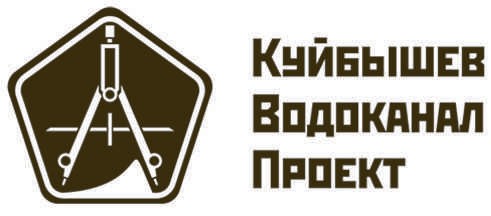 Заказчик:Объект:Контактное лицо:Телефон/факс/e-mail:1. Технические характеристики ЛОС:2. Требования к разработке технической документации: